занятие «ВОЛШЕБНЫЙ Лес»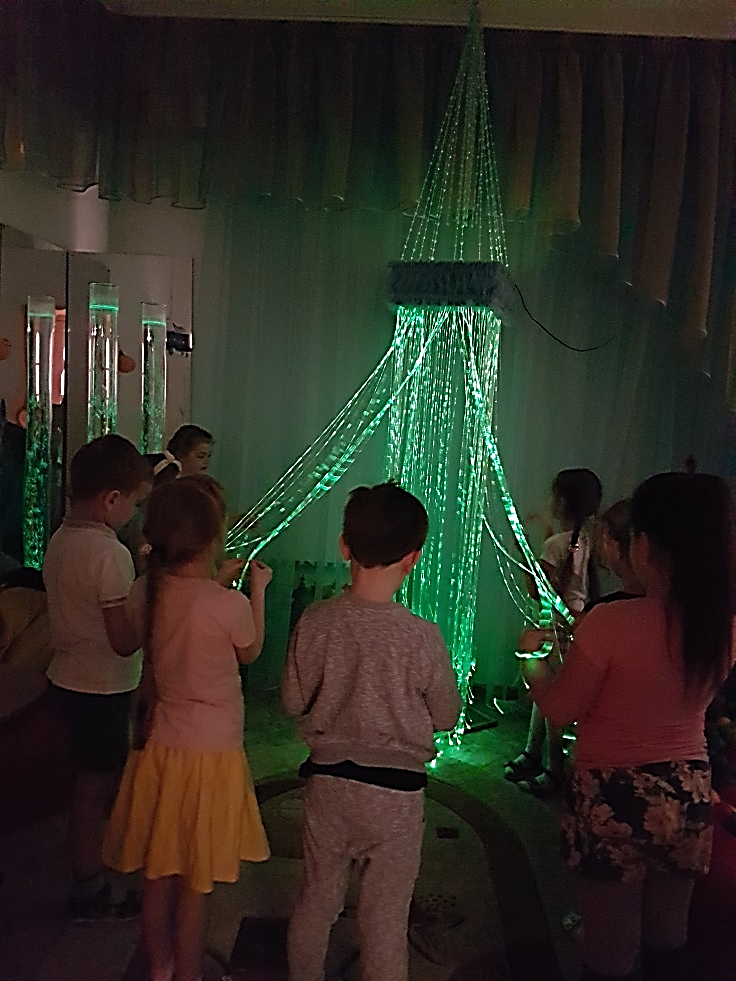 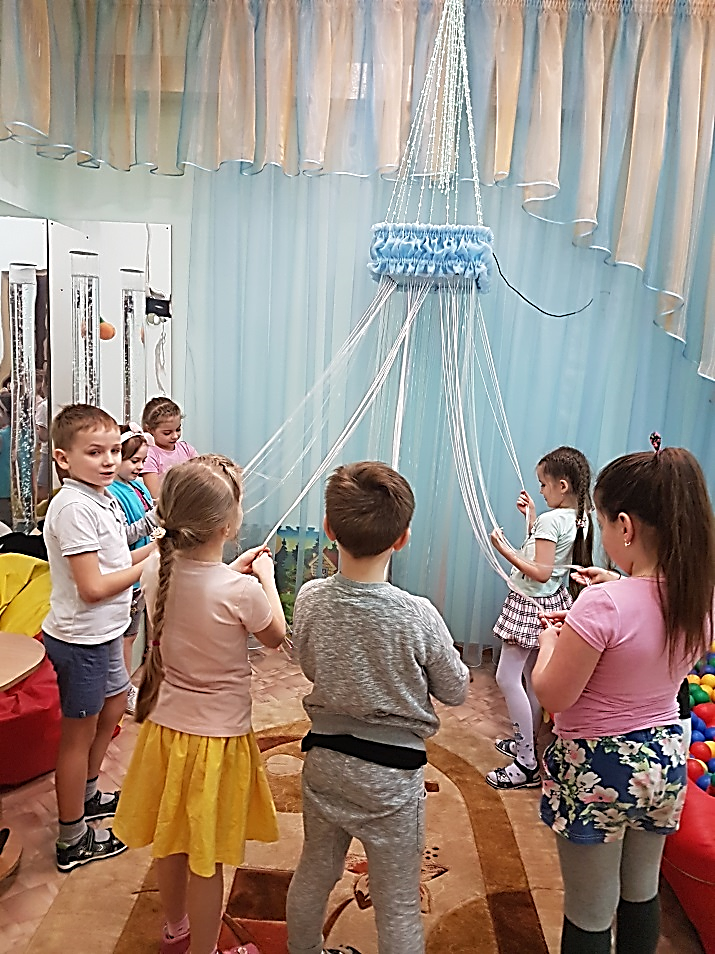 